TOKAT GAZİOSMANPAŞA ÜNİVERSİTESİ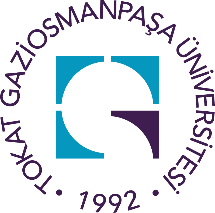 ALMUS MESLEK YÜKSEKOKULU DANIŞMAN GÖRÜŞME FORMUÖĞRENCİYE İLİŞKİN BİLGİLERÖĞRENCİYE İLİŞKİN BİLGİLERÖĞRENCİYE İLİŞKİN BİLGİLERÖĞRENCİYE İLİŞKİN BİLGİLERADI-SOYADIPROGRAMISINIFI/DÖNEMİÖĞRENCİ NUMARASIGÖRÜŞME TAKVİMİ VE İÇERİĞİGÖRÜŞME TAKVİMİ VE İÇERİĞİGÖRÜŞME TAKVİMİ VE İÇERİĞİGÖRÜŞME TAKVİMİ VE İÇERİĞİGÖRÜŞME TARİHİGÖRÜŞME SAATİGörüşmenin başladığı saat:…./….Görüşmenin tamamlandığı saat:…./…. Görüşmenin başladığı saat:…./….Görüşmenin tamamlandığı saat:…./…. Görüşmenin başladığı saat:…./….Görüşmenin tamamlandığı saat:…./…. GÖRÜŞMENİN KONUSU	Rutin görüşme Danışman isteği Öğrenci isteğiAkademik konular	Ders İşlemleri Yatay Geçiş/Çift Anadal vb. işlemler Genel Bilgilendirmeİdari ve sosyal konularAçıklama:Açıklama:Açıklama:Bireysel Konular	Üniversiteye uyum Psikolojik Danışmanlık ve Rehberlik Talebi Kariyer PlanlamaDiğer KonularDanışma özetiDanışma özetiDanışma özetiDanışma özetiDanışman Öğretim ElamanıAd-SoyadİmzaDanışman Öğretim ElamanıAd-SoyadİmzaDanışman Öğretim ElamanıAd-SoyadİmzaDanışman Öğretim ElamanıAd-SoyadİmzaÖnemli notlar:Önemli notlar:Önemli notlar:Önemli notlar: